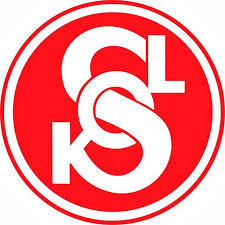 STADIONpravidla pro sportování od 11. 5. 2020 do odvoláníOd pondělí 11. 5. 2020 je možné na stadionu opět sportovat, ale pouze za dodržení níže uvedených podmínek:1) Vedoucí oddílu/cvičitel/trenér podepíše čestné prohlášení o seznámení s opatřeními2) Sportování se mohou zúčastnit pouze zcela zdraví jedinci (bez příznaků virového infekčního onemocnění (např.horečka, kašel, dušnost, náhlá ztráta chuti a čichu apod.)3) Vstup na stadion je možný pouze pro sportovce a jejich trenéry – vstup rodičům, doprovodu a divákům je přísně zakázán4) Při vstupu je povinnost mít zakrytá ústa a nos rouškou5) U vchodu všichni použijí dezinfekci na ruce6) Šatny, sprchy a tribuna se nesmí používat.7) Na WC smí pouze vždy jeden sportovec, u vstupu použije desinfekci na ruce8) Všechny cvičební pomůcky se musí po ukončení vydesinfikovat – zodpovídá trenér desinfekce je připravena ve vrátnici9) Sportovci při sportu nemusí mít roušku, ostatní osoby (trenéři) roušku musejí mít po celou dobu10) Na stadionu smí být v jeden čas maximálně 100 osob – zodpovídá trenérSchválil Výbor T. J. Sokol České Budějovice dne 6.5.2020